О предоставлении разрешения 
на условно разрешенный вид использования Руководствуясь статьями 37, 39 Градостроительного кодекса Российской Федерации, Уставом Североуральского городского округа, на основании протокола проведения публичных слушаний от 19.04.2019 № 5, заключения 
о результатах проведения публичных слушаний от 22.04.2019, протокола заседания Комиссии по подготовке проекта Правил землепользования и застройки в Североуральском городском округе и проведению публичных слушаний 
от 06.05.2019, Администрация Североуральского городского округаПОСТАНОВЛЯЕТ:1. Предоставить разрешение на условно разрешенный вид использования - «индивидуальная жилая застройка» территориальной зоны Ж-5 (зона смешанной застройки среднеэтажных и многоэтажных многоквартирных жилых домов) 
в отношении земельного участка, расположенного по адресу: Свердловская область, город Североуральск, улица Первомайская, дом 4, с кадастровым номером 66:60:0901007:19.	2. Контроль за исполнением настоящего постановления возложить 
на Заместителя Главы Администрации Североуральского городского округа 
В.В. Паслера.	3. Настоящее постановление опубликовать в газете «Наше слово» 
и разместить на официальном сайте Администрации Североуральского городского округа.И.о. Главы Североуральского городского округа				             С.А. Золотарева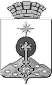 АДМИНИСТРАЦИЯ СЕВЕРОУРАЛЬСКОГО ГОРОДСКОГО ОКРУГА ПОСТАНОВЛЕНИЕАДМИНИСТРАЦИЯ СЕВЕРОУРАЛЬСКОГО ГОРОДСКОГО ОКРУГА ПОСТАНОВЛЕНИЕ20.05.2019                                                                                                         № 521                                                                                                        № 521г. Североуральскг. Североуральск